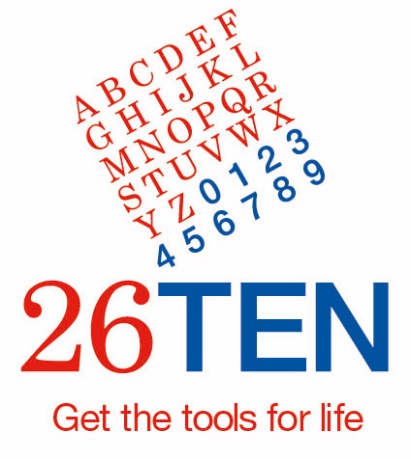 26TEN grants program foremployers 2020–21Information for applicants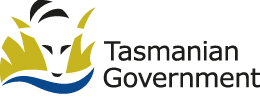 At a glance26TEN’s goal is to improve the literacy and numeracy of adult Tasmanians.  We invite employers, employer groups, and registered training organisations (in partnership with Tasmanian employers) to run projects to improve the reading, writing, maths, and digital skills of Tasmanians (paid, part-time employees and volunteers) in the workplace. We suggest you design your project with a two-year overall plan in mind. You may only need to run a one year project of course. Employers will contribute to this goal by allowing employees to participate in the project. This might include releasing employees for literacy tuition during work hours, dedicating work hours to training, or providing assistance to an employee to allow them to participate.Grants open: 	Monday 7 September 2020	Grants close: 	Friday 12 February 2021		Total grant pool: 	$500,000 (ex GST)We strongly recommend you speak to us before starting to plan a project. Grant range: $5 000 - $50 000 (ex GST)Apply online at SmartyGrants:https://doetasmania.smartygrants.com.au/ and select 2020-21 26TEN employer grants.For more information and advice please contact:Jennifer Dunbabin, grants@26TEN.tas.gov.au, 03 6165 6122. When can my organisation apply?We have a continuous application process and will accept applications between 7 September 2020 and 12 February 2021 (or until all funds are awarded).Applicants can apply at any time during the 21 week grant round. Most grant programs have much shorter rounds. We hope that this extended period will allow you the flexibility to apply at a time that suits you, and time to collaborate and build strong partnerships. Applications will be assessed in small batches as they come in (not necessarily just at the end of the round).To be successful, applications must meet all selection criteria to a satisfactory level, and overall be of a high standard.What is the application process?Begin by reading this document thoroughly. Then:Contact Jennifer Dunbabin on 03 6165 6122 or grants@26TEN.tas.gov.au to discuss possible project proposalComplete results chain document (explained in appendix 2)Complete and submit your application and results chain in SmartyGrants portal Applications assessed by Selection PanelEducation Minister approvalApplicants will be notified of results.Note - If you are from the aged care, early childhood or disability sectors, speak with your peak body first. They have all run 26TEN projects and have resources that may benefit your project.Who can apply?This program is open to:employers operating in Tasmaniagroups of employers and sole traders operating in TasmaniaTasmanian industry associations and peak bodiesregistered training organisations (in partnership with a Tasmanian employer, industry association or peak body) private, not-for-profit and voluntary organisations in TasmaniaPrior to applying, we recommend your organisation’s management participate in a (free) 1-hour 26TEN Literacy Awareness workshop. If successful, this will become a required first step in your project.  We also recommend running a free 26TEN Plain English workshop for your organisation.What is the program focus?Priority will be given to projects:from businesses who have a large proportion of workers with low or no qualificationsfrom industries likely to have employees with low literacyfrom micro, small and medium-sized businessesthat align with the 26TEN Coalition sector plans: community, legal, media, state government, local government, education, and health. that are in the Tasmanian Government’s key industry sectors with employees who have low literacy and numeracy.What types of projects will be funded?Your project must show a good understanding of the reading, writing, maths, and digital skills required in your organisation, and the development needs of proposed participants. If you can provide evidence (for example, informal or formal literacy / numeracy assessment data or information), your application may score more highly. We fund projects in these categories:provides general reading, writing, maths or digital training (individual or group) to employees in your workplaceprovides reading, writing, maths or digital training for adults participating in existing workplace training or learning programsFunding will be provided only for the literacy training component (not the existing program). You must explain why literacy training isn’t already provided, and why it should be funded by 26TEN. is a new idea that has been discussed with and approved by 26TENYour project may also include the following elements:
digital literacy training for employees with low reading, writing, or maths skills (ACSF level 3 and below)development of training resources for use in the project improving workplace communication (including plain English)training for staff to equip them to work with low literacy employees or clients on an ongoing basissurveys, consultations, research to determine literacy needs of employeesYour project must include 50% of A1 or A2 activity. We will not fund:projects or activities that are funded by other sources the costs of existing projects (retrospective funding)projects for which funding is available elsewherecosts not directly attributable to the project, orhardware and equipment purchases.How do I plan my project?Your project must clearly set out the things you will do (activities) and the positive changes you wish to help bring about (impact or benefit). To achieve lasting change, there are many steps between activities and eventual impacts. Mapping out a results chain (appendix 2) will help you work out how to get the project outcomes you want. Please complete the results chain prior to writing your application. It doesn’t have to be as detailed as the example we’ve provided. Here is a blank results chain template for your use. Tip: a good approach is to start with what you want to achieve and work backwards.You must submit your completed results chain document as part of your application. How should I write my application?Here are some tips for writing your application:Assume the assessor doesn’t know the background of your organisation.Write in plain English. Avoid jargon.Write acronyms fully the first time you use them.Make sure your budget it completed correctly, with itemised and detailed costings. Make sure your project includes significant reading, writing, and maths training.Be clear and specific (for example, rather than “a large number of people will benefit” say “a minimum of 25 employees will receive 10 hours of 1:1 training”).Where possible, provide examples and evidence that support your claims. Remember you can submit additional attachments with your application.Measureable outcomes must link clearly to activities and outputs (the results chain helps here).  Provide supporting documents (for example contractual agreements) to identify roles and responsibilities of any partner organisations. Label attachments clearly and refer to them in the application. Ask a friend or colleague to read your application before submitting. Fresh eyes will give you feedback on how clear and logical your application is.What are the selection criteria?We are looking for projects that:demonstrate a good understanding of the literacy needs of proposed participants and the organisation have activities that are well-planned and relevant to the needs of proposed participants and the organisationprovide evidence of a strong project team, whose members have strong abilities (in planning, managing, delivering and evaluating adult literacy projects) and (where relevant) provide evidence of well-established partnerships will make changes to the organisation’s approach to low literacy / numeracy that will continue beyond the projectdemonstrate good value for money.Selection criteria weightingScoring scale:0 = criteria not met1 = criteria not met, but a few elements present2 = criteria not met, but very close3 = criteria met4 = criteria met to a high standard5 = criteria met to a very high standardDuring the selection process, 26TEN may seek advice and further information from:26TEN officersgovernment / industry sourcesthe applicantthe project partner/s.Who will deliver the reading, writing or maths training?Reading, writing and maths training may be delivered by a literacy practitioner working for a Registered Training Organisation, or by an individual practitioner. Both will work within this program as an Adult Literacy Skills Officer (ALSO). The ALSO must have:a teaching or education qualification (TAE Cert IV or higher)a minimum 2 years’ experience teaching LLN to adultsan understanding of the issues surrounding adult literacy, and a knowledge of and an ability to apply the ACSF (or the ability to quickly gain this knowledge).If you are employing an ALSO, you should identify your ALSO (if possible) as part of your application. If you need help recruiting a suitable ALSO, contact us well before the application due date. Identifying an ALSO will improve your score in the ‘ability to deliver’ category. Appendix 3 has information about pay rates.How will improvements in reading, writing or maths be measured?Improvements will be measured by the ALSO using the Australian Core Skills Framework (ACSF). The ALSO must use or develop appropriate measurement practices and tools. A finer-grained approach to using the ACSF is often the most appropriate. We offer training in using the ACSF.The ACSF has five core skills that are essential for individuals to participate effectively in our society. These skills are:LearningReadingWritingOral CommunicationNumeracyMore information about the ACSF. Please contact us if you would like support setting up your measures.What do I need to report?Reporting is mandatory. Your reporting not only helps us to support your project, but provides information about what activities, methods and strategies work best. Your reports also provide justification for us to continue to fund literacy projects in Tasmania. You must complete a:mid-project report (26TEN template)final report and evaluation (26TEN template)financial acquittal of the grant monies, and minimum of three (3) stories for use by 26TEN during the project. Promoting 26TEN26TEN is a strategy for change. The campaign is:sharing the fact that 48% of adult Tasmanians don’t have the reading, writing, or maths skills they to live their lives well and contribute to Tasmania’s prosperityletting people know that you can learn these skills at any agemaking it easier to get help and where help is availableencouraging people with good reading, writing, and maths to train othersYour project will benefit your organisation and employees. It also has a role in the campaign and building awareness and encouraging people to improve their reading, writing, and maths.  Here are some ideas for how to promote 26TEN:talk about your project on social media (including liking 26TEN’s Facebook page)talk to other organisations about what you are doingdisplay the 26TEN logo around your organisationdisplay the 26TEN logo on any documents you produce for the project organise newspapers and radio stories.We require you to provide us with three stories from your project for us to use. We will help with this.26TEN network membershipAs a grant recipient you will become an ongoing member of the 26TEN Network. You will receive:free publicity on the 26TEN websitea start-up kitthe 26TEN logo to use within your organisationinvitations to attend network events.What are the grant conditions?These conditions apply to grants:There is no cost to participants for funded activity. Funds must be spent according to the budget.Any unspent funds must be returned to 26TEN (Libraries Tasmania).Grant details, including funding amount, will be publicised on the Libraries Tasmania and 26TEN websites and may be in 26TEN promotional activities.Organisations with overdue reporting obligations for 26TEN projects will not receive further funding until obligations are met. Successful applicants may be required to take part in an evaluation forum at the end of the project.Successful applicants are required to promote 26TEN, including through the use of the 26TEN logo on any materials produced as a result of the grant.Successful applicants become an ongoing member of 26TEN. If a grant is made to an RTO in partnership with one or more organisations, those organisations become members of 26TEN.The Australian Core Skills Framework (ACSF) must be used to assess the core skills levels of participants before, during and at the conclusion of the project26TEN is not bound to accept any application and reserves the right to change the application, selection process and vary the selection criteria. 26TEN may negotiate with you before awarding a grant if the Selection Panel requires changes to your project plan.Other more general conditions are included in the Deed of Grant (available on request).Intellectual propertyIntellectual property in material produced under projects conducted through the 26TEN grants program will vest in 26TEN (Libraries Tasmania) in right of the State of Tasmania (through the Department of Education). See appendix 4 for more information. Appendix 1 – Case StudyAquaculture Business 26TEN ProjectIn 2018, a large Tasmanian aquaculture and food processing business identified a need to improve employee communication, digital literacy and general literacy skills. They worked with 26TEN to put together a grant application and were successful.  The business employed an Adult Literacy Skills Officer (ALSO) who worked closely with the project team to: provide reading, writing and maths support to identified employees, to help them develop their skills and confidence to be able to do their job better  support the business to rewrite documentation in plain English to allow greater accessibility for employees with low literacy. Their project had good outcomes, and highlighted the need to continue to support the development of a work environment where employees openly discuss literacy and feel comfortable asking for support. The business applied for a second round of funding and were again successful. The same ALSO continued to work with the business in 2019 to: educate managers (through a new training program developed as part of the project) on how to support employees with low literacy and reduce the stigma often associated with receiving help  support employee competence and confidence using internal digital tools and software continue to support employees to improve their reading, writing and maths skills create an assessment to determine readiness of employees to complete additional training create a workplace policy to support literacy skill development across all job roles explore, test and review a video learning approach for safety training create a plain English text message process allowing for effective organisation-wide communication  create an online, plain English JobKeeper form as a response to COVID-19  Several factors contributed to the success of this project: the ALSO developed a positive working relationship with all employees each employee involved in literacy training received over 25 hours’ worth of support – enough to make a significant difference the whole organisation were on board with the project the ALSO was flexible and worked around employees’ timetables The business received such value from their ALSO that they have continued to employ her - even though 26TEN funding has finished. The business will soon be rolling out their workplace literacy policy and will continue to support employees with their reading, writing, maths and digital skills as needed.   There are more stories about 26TEN projects and the people who participated on our website. Appendix 2 – Understanding the Results Chain (and two examples – p.12 & p.13)Most organisations understand the difference between the things they do (activities) and the positive changes they wish to help bring about (impact or benefit). However, to achieve lasting change, there are many steps in between. A useful model for planning and structuring your project is the results chain. This model breaks the steps down into manageable stages with clear terms. Successful projects begin with a deep consideration of these steps and how they will play out in your project.Using a results chain also makes reporting and gathering the information for reporting simpler. Results chain template  - for you to use and upload as part of your application. Here are the project terms we use:ActivitiesActivities are made up of the actions you take within the project. For example, an activity could be ‘deliver a digital skills workshop’ or ‘create a training resource’. Each activity will likely consist of several sub-tasks. OutputsOutputs are the immediate products of activities. Outputs include for example, the number of meetings you hold, the number of participants receiving LLN training, the number of assessments conducted and so on. Outputs should be clear, precise and measureable. Use whole numbers and avoid percentages or ranges. OutcomesOutcomes are the changes that occur because of your project. They happen because of the outputs. Outcomes should have a measureable benefit and gauge the success of the project and need to link to activities and outputs. These outcomes will help answer questions like ‘what have we achieved?’ and ‘how do we know?’ ImpactsImpacts are the desired end goals of the project. An example of an impact could be ‘improved quality of life for participants.’ As you can imagine, it can be difficult to measure impact goals. While we can measure activities (delivery of a training program), outputs (10 participants engaging in the training program), and outcomes (8 participants improving their LLN skills), isolating overall impact is hard. Completing a training program may eventually lead to better quality of life for participants, but having a fuller sense of that impact will likely take a long time to emerge. Measuring the longer term benefits and impacts will likely be beyond the scope of this project. Some 26TEN will measure, for example literacy levels in the community. Other benefits will show in an organisation who measures wellbeing perhaps. However, it is important to try and identify and measure overall impact as best you can. You can ask yourself – what do we hope to achieve with this project and how might we measure success?We have prepared two examples, and simple one about making a birthday cake, and one that could be for 26TEN project. Making a birthday cake for a childAn example 26TEN project results chainAppendix 3 - Guide to Adult Literacy Skills Officer Pay Rates This guide provides information on suggested pay rates for the employment of ALSOs within this program. It is encouraged that you offer a salary within this range to be competitive with other successful grantees.As part of your application, you must include a detailed budget which includes the cost of employing an ALSO. The following pay rates are suggested:Note - There may be other obligations for the ALSO, such as attending moderation and professional development sessions.  26TEN will provide further details as they become available.  Appendix 4 – Intellectual PropertyIntellectual property in material produced under projects conducted through the 26TEN grants program will vest in 26TEN (Libraries Tasmania) in right of the State of Tasmania (through the Department of Education). In most circumstances, materials will be shared under a Creative Commons licence (Attribution-BY). Where third parties own intellectual property in components of existing material (ie material drawn from existing sources) incorporated into project material but it is not substantial, project managers or private entities (where relevant), must obtain a licence for the State in this material, so as to ensure that the State (and any other person or organisation under licence from the State) will be able to use the project material for its intended purpose and without breaching third party intellectual property rights. Where project managers subcontract aspects of the project to other persons or organisations, then those project managers must enter into arrangements with those persons or organisations consistent with the conditions above. Where substantial amounts of pre-existing material are used with only minor modifications made for the purposes of this project (eg transfer to electronic media), organisations may negotiate arrangements for intellectual property rights with the State.Category	Criteria weightingTotal weightingAchieving outcomes1 (17%) + 4 (17%)33%Ability to deliver activities2 (17%) + 3 (17%)33%Value for money5 (33%)33%What actions will you take?What will be produced?What will be the effect?What are you hoping to achieve?Activities→Outputs→Outcomes→Impacts / BenefitsSelect recipePurchase required ingredientsGather baking suppliesPrepare the cakeBake the cakeDecorate the cakeServe the cake→# of pieces of cake produced# of family members who ate cake→Happy child on their birthday→Family bonds increaseChild’s sense of security and being loved improveWhat actions will you take?What will be produced?What changes will occur?What are you hoping to achieve?Activities→Outputs→Outcomes→Impacts / BenefitsLLN skills buildingIdentify and engage participantsAssess learning needsAssess job role LLN requirementsDevelop individual learning plansPrepare tailored training materialsDeliver group and individual LLN training →# of employees attending group / individual training # of job roles assessed for LLN requirements# of learning plans created# of training materials created# of training sessions conducted#of assessments completed→Participants improve an ACSF level or part of a level (finer grained measure)Participants increase in confidence as learnersParticipants’ job satisfaction increases→Improved wellbeing and quality of life for participantsImproved job securityPromotion at work / higher earningsImproving the businessLearn about business systems and employee rolesLiaise employer in design phaseDesign action plan→# of meetings with employer and manager# of hours paid employee and management participation in projectAction plan created and endorsed by management# of ways project integrated into business (for example, regular topic at management meetings)→Improved employee performance due to increased efficiency and confidenceLess WHS incidents and sick leaveLess errors and production line wastage→Improved competitivenessGood workforce moraleImproved productivitySetting up lasting supportive LLN environment within the businessTrain LLN mentors within the organisation (enrol in TasTAFE TALL training)Promote LLN mentorsDeliver Literacy Awareness workshops and 26TEN ChatDeliver Plain English workshopsMake sure all levels of the organisation demonstrate support for the project→# of employees trained as LLN mentors# of participants attending Literacy Awareness workshops# of employees trained in 26TEN Chat# of participants attending Plain English workshops# of documents written or rewritten using Plain English guidelines→Increased staff support and understanding of the project, literacy awareness and plain English Staff using 26TEN chat to encourage others to ask for helpMentors supporting employees with LLNWorkplace documents are easier to understandStrong management support of project and action beyond project→Employees feel safe to ask for LLN support Workplace culture improvesHaving low literacy is no longer stigmatisedContinued LLN support providedContinued LLN support an organisational priority26TEN Campaign SupportCollect learner stories for 26TEN team about project Create training materials with 26TEN logoSign up employees as 26TEN supportersRecommend other businesses apply for 26TEN grant→# of stories from project - # on 26TEN website, # of media interviews, # of articles or video in other media# of employees signed up as supporters# of resources created with 26TEN logo→Stories help to influence and motivate people to take action – get help, provide help or apply for a grant→26TEN Campaign increases momentumAdult literacy levels in Tasmania improveSessional/casual employment(Hourly rate)Minimum 2 hours payment per day – Maximum 5 hours payment per day$58.15 - $81.36 per contact / ACSF assessment hourPart-time/full-time employment(Salary range, pro-rata)$60,524 - $84,184 (incorporates all teaching duties, including ACSF assessment hours)